Publicado en Bilbao el 23/02/2015 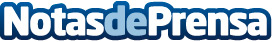 Llega WIMy, el primer Bluetooth tracker español para objetos perdidos AppKideak lanza WIMy, un dispositivo que se vincula con el teléfono y que evita perder de vista objetos valiosos (llaves, cartera, bolso, etc.) y seres queridos (niños pequeños, mascotas), así como recuperarlos más rápidamente. Para empezar a producir y comercializar el sistema, Appkideak lanza una campaña de crowdfunding que estará alojada en el portal internacional Indiegogo hasta el 13 de MarzoDatos de contacto:AppkideakNota de prensa publicada en: https://www.notasdeprensa.es/llega-wimy-el-primer-bluetooth-tracker-espanol Categorias: Mascotas Ocio para niños Dispositivos móviles http://www.notasdeprensa.es